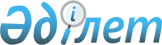 О внесении дополнения в приказ Министра образования и науки Республики Казахстан от 1 августа 2012 года № 350 "Об утверждении Перечня услуг, связанных с государственным образовательным заказом"Приказ Министра образования и науки Республики Казахстан от 18 сентября 2019 года № 413. Зарегистрирован в Министерстве юстиции Республики Казахстан 19 сентября 2019 года № 19399
      ПРИКАЗЫВАЮ:
      1. Внести в приказ Министра образования и науки Республики Казахстан от 1 августа 2012 года № 350 "Об утверждении Перечня услуг, связанных с государственным образовательным заказом" (зарегистрирован в Реестре государственной регистрации нормативных правовых актов Республики Казахстан под № 7837, опубликован в газете "Казахстанская правда" от 22 декабря 2012 года под № 444-445 (27263-27264)) следующее дополнение:
      Перечень услуг, связанных с государственным образовательным заказом, утвержденный указанным приказом:
      дополнить пунктом 7 следующего содержания:
      "7. Оказание материальной помощи обучающимся и воспитанникам государственных учреждений образования.".
      2. Комитету по охране прав детей Министерства образования и науки Республики Казахстан (Кошкарова Г.Х.) в установленном законодательством Республики Казахстан порядке обеспечить:
      1) государственную регистрацию настоящего приказа в Министерстве юстиции Республики Казахстан;
      2) размещение настоящего приказа на интернет-ресурсе Министерства образования и науки Республики Казахстан после его официального опубликования;
      3) в течение десяти рабочих дней со дня государственной регистрации настоящего приказа предоставление в Департамент юридической службы Министерства образования и науки Республики Казахстан сведений об исполнении мероприятий, предусмотренных подпунктами 1) и 2) настоящего пункта.
      3. Контроль за исполнением настоящего приказа возложить на вице-министра образования и науки Республики Казахстан Асылову Б.А.
      4. Настоящий приказ вводится в действие по истечении десяти календарных дней после дня его первого официального опубликования.
					© 2012. РГП на ПХВ «Институт законодательства и правовой информации Республики Казахстан» Министерства юстиции Республики Казахстан
				
      Министр 

А. Аймагамбетов
